Waste Prevention and Reuse Program Element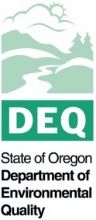 Funding or Infrastructure Support for Reuse, Repair, Leasing or Sharing Activities Program OAR 340-090-0042(6)Complete this form to describe how the local government will implement funding or infrastructure support for reuse, repair, leasing or sharing activities. The local government must identify the specific forms of funding or infrastructure support that local government will provide to these activities, and describe how the funding or infrastructure support contributes to sustaining and, where possible, expanding reuse, repair or sharing efforts within the local government. These activities must occur in each city required to implement this program. Please check at least one of the boxes below to indicate how your program will meet this requirement and provide detailed information describing your program.Name of Local Jurisdiction:      Population Served:      Name of Local Hauler(s)/Service Provider:      Dates the Program will be Implemented:      	Annual funding must be no less than $0.17 per local resident up to 100,000 in population and$17,000 plus $0.10 per local resident above 100,000 in population, adjusted annually for inflation from a base year of 2016 using the West Region Consumer Price Index for All Urban Consumers for All Items, as published by the Bureau of Labor Statistics of the United States Department of Labor. Support must be provided annually, unless the local government provides funding or monetized infrastructure support, in an amount larger than required by law and the amount of funding or monetized support, when amortized over multiple years is at least equivalent to the annual support local government would otherwise provide.  Infrastructure support must result in a reuse, repair, lease or sharing opportunity that is provided continuously or on least one day per year for every 50,000 in the local government unit’s population or monetized at a value equal to the funding required in law. City Official Signature: ___________________Wasteshed (County) Name: ___________________Reference InformationA city or county may fulfill this element through compliance by its county or metropolitan service district provided that the infrastructure supported by the county or metropolitan service district is accessible and convenient to residents and businesses of the city or county.Funding examples: Funding may include: grants, payments on behalf of organizations for equipment, funding to cover the costs of outreach efforts, such as website development or social media venues and media buys, or funding to allow reuse, repair, or sharing organizations to pay staff or contractors for program development, implementation, or both. Funding of outreach efforts does not qualify as satisfying this element if outreach is also used to satisfy the technical assistance requirements of section (7) of the Waste Prevention and Reuse Programs rule.Funding DescriptionType and calculation for fundingWhat activity/topic will be being funded?Who will have access to funding?How will effort be promoted?Who will complete this activity? Infrastructure DescriptionType of infrastructureDates infrastructure was providedWho will have access to infrastructure?How will efforts be promoted?Who will complete this activity? 